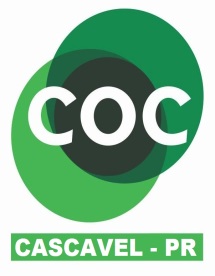 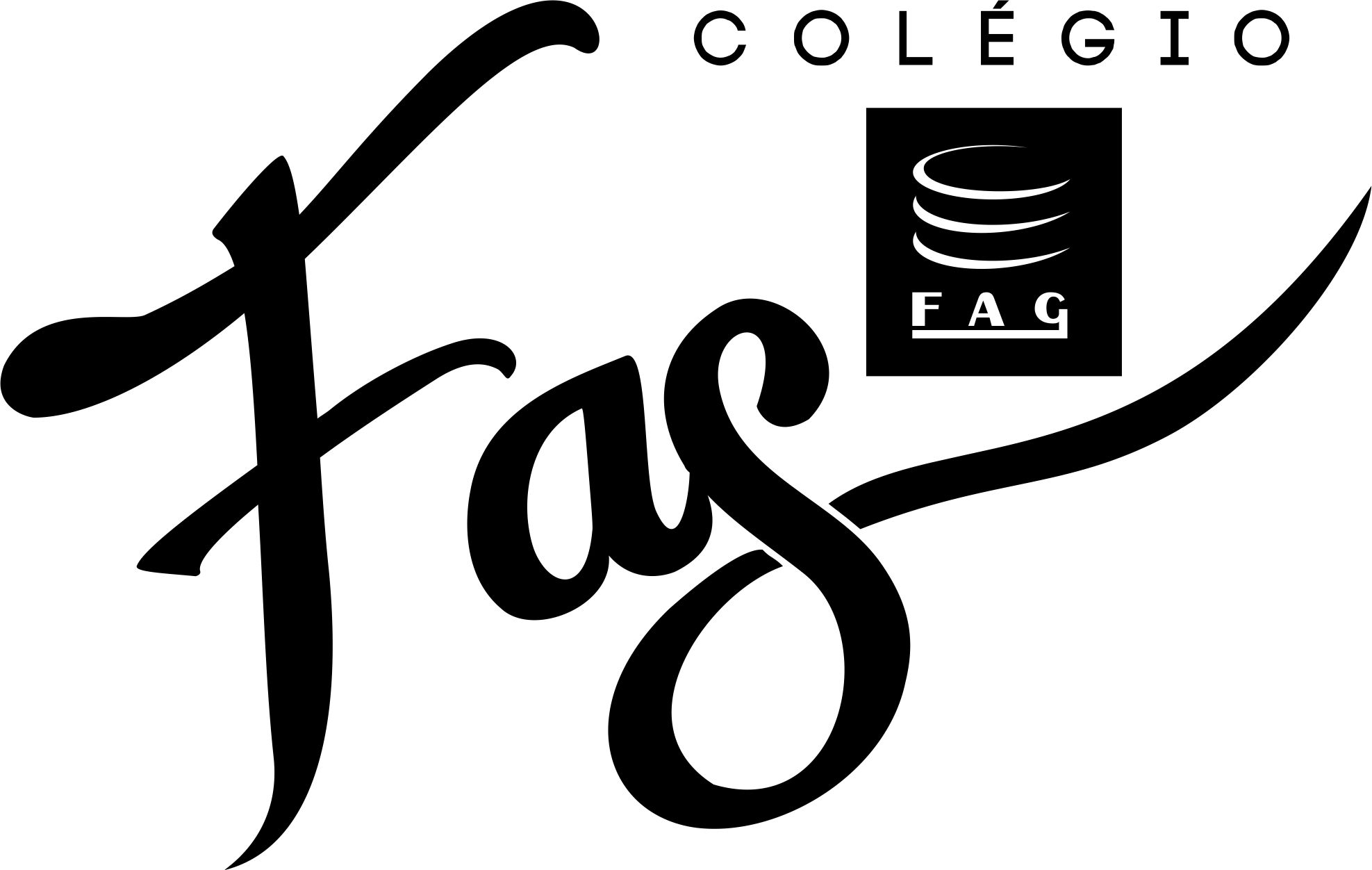 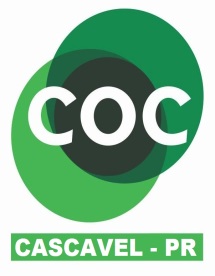 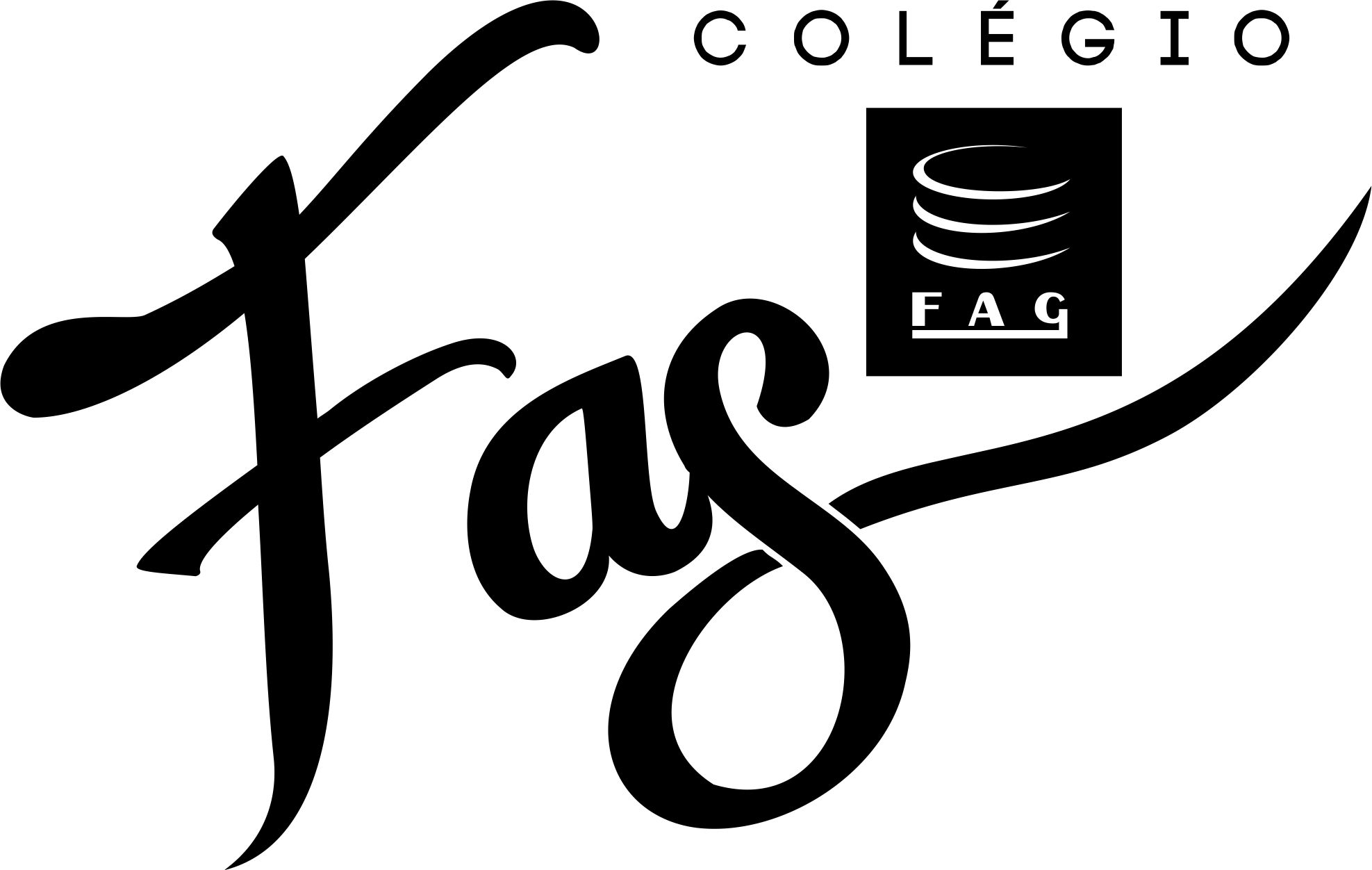 Questão 01) Tanto as seções, como as máquinas, têm as necessárias separações. Trabalhando esta fábrica somente com fios tintos e produzindo artigos sujeitos à variação da moda, possui desenvolvida seção de preparo e tinturaria com todos os melhoramentos e condições de higiene desejadas. Somente na seção de aproveitamento de resíduos se nota absoluta falta de asseio. As máquinas dessa seção são todas de manejo perigoso, ocasionando frequentemente pequenos desastres.O dia é de dez horas e um quarto. Damos abaixo um quadro do pessoal desta fábrica, classificando os operários segundo as idades e nacionalidades: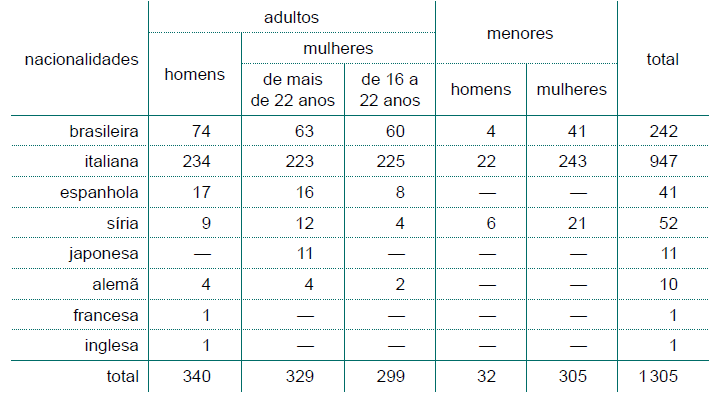 (“Condições do trabalho na indústria têxtil no estado de São Paulo”, Boletim do Departamento Estadual do Trabalho, 1912. In: Paulo Sérgio Pinheiro e Michael Hall (orgs.). A classe operária no Brasil, vol. 2, 1981. Adaptado.)Justifique a afirmação “Tanto as seções, como as máquinas, têm as necessárias separações.”, considerando a lógica de organização fabril. Utilize os dados do texto e da tabela para indicar três características das condições de trabalho e do grupo de trabalhadores dessa fábrica.________________________________________________________________________________________________________________________________________________________________________________________________________________________________________________________________________________________________Questão 02) Os 10 países mais robotizados do mundoJapão desponta como a nação com maior mão de obra robótica; o desafio do Brasil é investir nos próximos anos em modernização para elevar a competitividade no mercado global.Revista EXAME.com, de 24 de janeiro de 2012.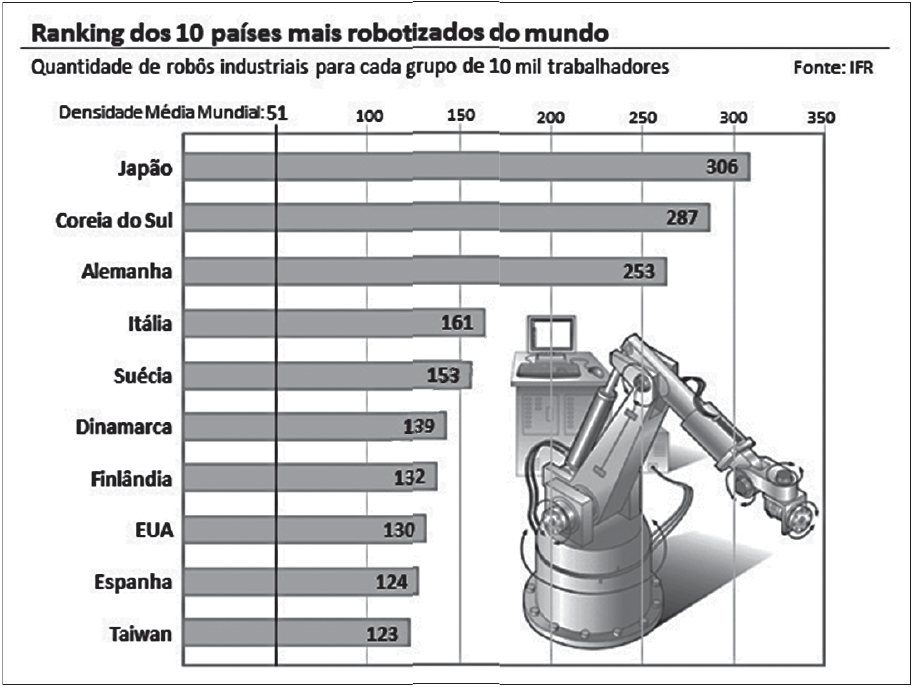 Disponível em: <http://exame.abril.com.br/economia/noticias
/os-10-paises-mais-robotizados-do-mundo>. Acesso em: 24 jul. 2013.O título da reportagem indica que o desafio do Brasil (que ocupava, no período, o 37o lugar no ranking de países mais robotizados) é investir em ‘modernização’ para aumentar a sua competitividade no mercado global. Baseando-se nessa premissa e na composição da lista dos dez primeiros países robotizados do mundo, responda ao que se pede.Explique como o aumento da produtividade dos países mais robotizados possibilita o seu crescimento econômico.________________________________________________________________________________________________________________________________________________________________________________________________________________________________________________________________________________________________Comparativamente com os países mais bem colocados no ranking, explique como essa ‘modernização’ no Brasil encontra gargalos sociais e infraestruturais?________________________________________________________________________________________________________________________________________________________________________________________________________________________________________________________________________________________________Questão 03) As figuras ilustram dois modelos de organização da produção industrial que revolucionaram o mundo do trabalho durante o século XX.Modelo 1                                                 Modelo 2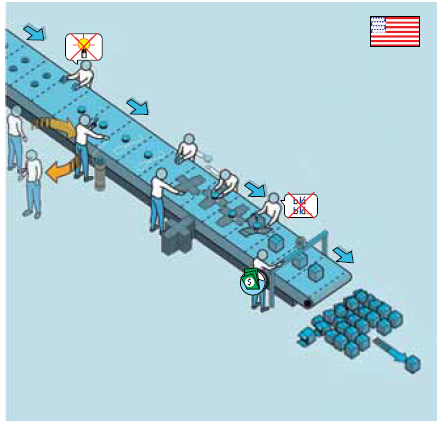 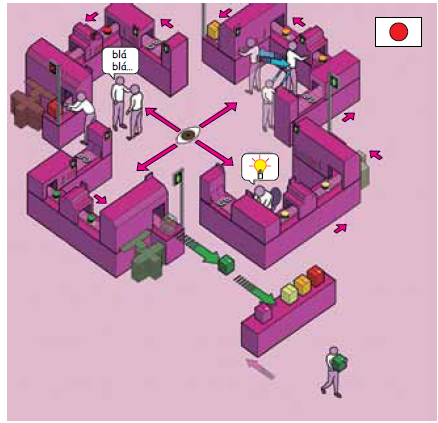 (Tincho Sstereo. www.behance.net. Adaptado.)Identifique esses modelos e discorra sobre duas características de cada um deles.________________________________________________________________________________________________________________________________________________________________________________________________________________________________________________________________________________________________Questão 04) Os centros de inovação tecnológica são exemplos de transformações espaciais originados da chamada Terceira Revolução Industrial.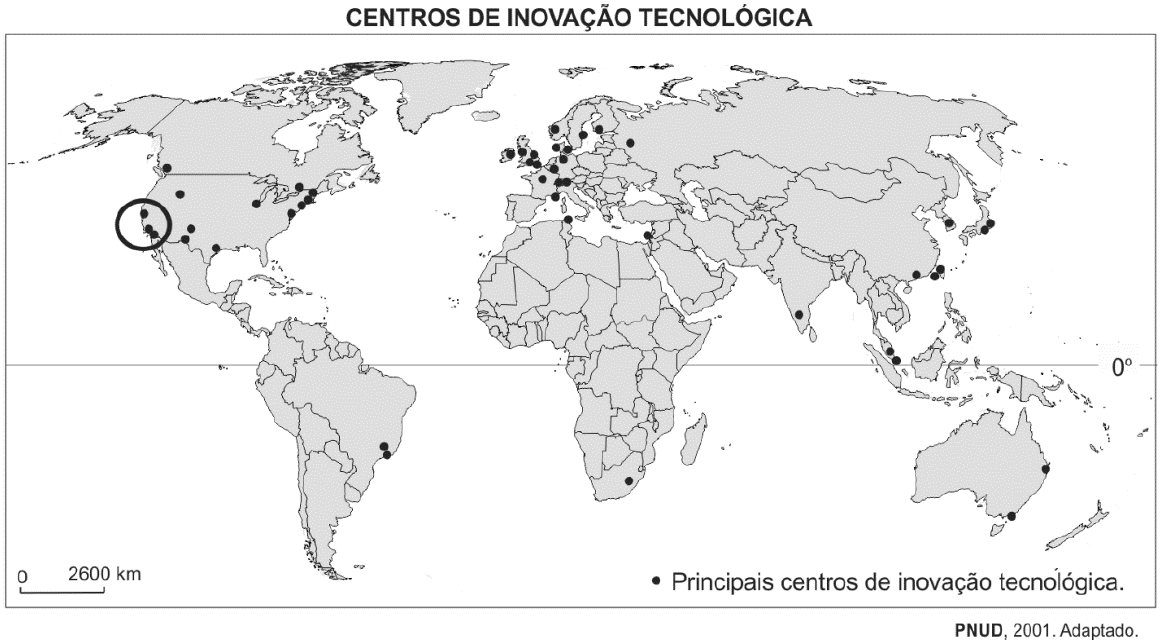 Com base no mapa e em seus conhecimentos,Aponte duas características da Terceira Revolução Industrial que favoreceram o aparecimento dos centros de inovação tecnológica. Explique.________________________________________________________________________________________________________________________________________________________________________________________________________________________________________________________________________________________________Identifique e caracterize o conjunto de centros de inovação tecnológica destacado na porção sudoeste dos Estados Unidos._________________________________________________________________________________________________________________________________________________________________________________________________________________________________________________________________________________________________________Questão 05) O processo [...] de industrialização impulsionado [nas últimas décadas] não foi capaz de criar empregos suficientes para absorver a população economicamente ativa (PEA) [...] que passou a viver nas cidades. Na realidade, a automação do processo produtivo industrial em andamento nas últimas décadas, com a introdução de robôs, máquinas digitais e informatizadas e técnicas toyotistas de produção, tem desencadeado a dispensa de um grande contingente de operários [...]. (BOLIGIAN; ALVES, 2004, p. 409).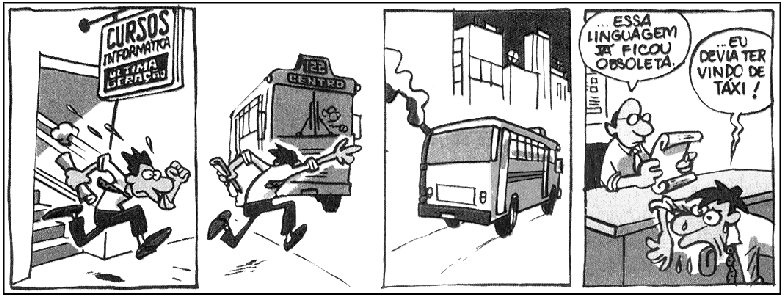 Com base na ilustração, no texto e nos conhecimentos sobre o momento atual no contexto da sociedade contemporânea, em particular, no relacionamento do homem com a máquina,• Cite uma consequência da atual automação tecnológica no plano da oferta de trabalho no Brasil;________________________________________________________________________________________________________________________________________________________________________________________________________________________________________________________________________________________________• Indique uma mudança nas relações de trabalho resultante da Revolução Tecnológica;________________________________________________________________________________________________________________________________________________________________________________________________________________________________________________________________________________________________• Informe onde teve início o Toyotismo e cite uma das principais características desse processo de produção.________________________________________________________________________________________________________________________________________________________________________________________________________________________________________________________________________________________________